Kennsluáætlun er sett fram með fyrirvara um breytingarUrriðaholtsskóli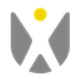 UrriðaholtsskóliKennsluáætlunUrriðaholtsskóliLeiklist og dans (1.-4.bekkur)Fjórum sinnum 80 mínútna kennslustundir á hóp á önn Leiklist og dans (1.-4.bekkur)Leiklist og dans (1.-4.bekkur)Kennari:  Sandra Stojkovic HinicSkólaárið 2021 - 2022TegundNámsgögnKennslu-gögn Þau námsgögn sem helst er stuðst við í kennslunni og nemandi þarf að nýta sér við námið eru:  Leiklist í kennslu (handbók fyrir kennara)  Handrit  Butai (fyrir Kamishibai) Ýmis verkefni af vefnum og fjölbreytt tónlist Tónlist, veraldarvefurinn og ýmsar bækur tengdar danslistinniAnnaðLýsingKennslu- fyrirkomulagNámsgreinin kemur inn á alla þætti leiklistar og dans sem unnið er út frá samkvæmt Aðalnámskrá grunnskóla.Leiklist er kennd fyrir áramót og dans eftir áramót. Átta hópar fara einu sinni í viku í leiklist/dans og skiptast á tveggja vikna tímabili.  Í meginatriðum fer nám og kennsla fram á eftirfarandi hátt:  Sýnikennsla Hópavinna  Einstaklingsvinna  Paravinna  SköpunÍ náminu er eftirfarandi námsaðlögun beitt til að styðja við nemendur að læra út frá eigin forsendum og að námið komi þeim að sem mestu gagni:  Að nemendur fái hlutverk og þá aðstoð sem þeir þurfa.  Að nemendur nýti styrkleika sína þegar kemur að uppsettningu leikverks (fjölbreytt hlutverk sem tengjast leikhúsi)Nemendum er deilt í hópa eftir aldri og allir fá verkefni við hæfi. Þá eykst flækjustig verkefna með auknum aldri nemenda.MarkmiðMeginviðfangsefn námsgreinarinnar eru:Leiklist: Nemendur fá tækifæri til að setja sig í spor annarra og prófa sig áfram með mismunandi tjáningarform, hegðun og lausnir í öruggu umhverfi skólans. Leiklistin styður nemandann í að tjá, móta og miðla hugmyndum sínum og tilfinningum. Nemendur æfa samvinnu, samskipti, sköpun, tungumál, tjáningu og gagnrýna hugsun, ásamt líkams- og raddbeitingu.Dans:Nemendur hreyfa sig frjálst og í takt við tónlist út frá hreyfigetu eigin líkama Nemendur bjóða upp í dans og dansa í danshaldi Nemendur taka þátt í skapandi dansferli með jafningjum undir leiðsögn kennaraNemendur tengja saman hreyfingu og tónlistNemendur taka tillit til jafningja í samstarfi og virða samskiptareglurNemendur hlustaa á hugmyndir jafningja og leggja fram eigin hugmyndirNemendur dansa létta tísku/línudansa Nemendur læra grunnspor og einföld afbrigði í nokkrum samkvæmisdönsum og þjóðdönsumNámsmatLokanámsmat er í samræmi við hæfniviðmið aðalnámskrár.Matskvarði : 5 tákn. Framúrskarandi, hæfni náð, á góðri leið, þarfnast þjálfunar og hæfni ekki náð.Aðferðir og vinnubrögð sem liggja til grundvallar námsmati námsgreinarinnar eru eftirfarandi:Frammistaða metin jafnt og þétt yfir kennslutímabil SjálfsmatÞátttaka í tímum, virkni og framförDansar sem kenndir eru á kennslutímabilinuVirkni, leikni, samvinna, kurteisi og framkomaValin hæfniviðmið og lykilhæfni byggjast á Aðalnámskrá grunnskóla.Dags. Viðfangsefni - leiklistNámsmatTimi 1Kynning á Kamishibai (japanskt pappírsdrama) sögunniNemendum er skipt í hópa af 2-4 nemendumFrammistaða metin jafnt og þétt yfir kennslutímabil Timi 2Nemendur vinna í sínum hópum og búa til sögu í KamishibaiFrammistaða metin jafnt og þétt yfir kennslutímabil Timi 3Nemendur klára verkefni og æfa sýningu Frammistaða metin jafnt og þétt yfir kennslutímabil Timi 4Nemendur sýna söguna fyrir framan aðra með butai Frammistaða metin jafnt og þétt yfir kennslutímabil Dags. Viðfangsefni - dansNámsmatTimi 1Ólíkur leikur með tónlistDans fyrir skólaslitTimi 1Just danceDans fyrir skólaslitTimi 1Grunnspor hefðbundins dansDans fyrir skólaslitTimi 1AerobicDans fyrir skólaslit